                                                                	                проект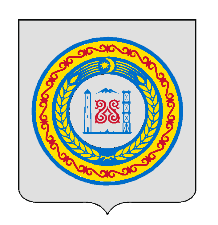 Муниципальное учреждение«АДМИНИСТРАЦИЯ БЕЛГАТОЙСКОГО СЕЛЬСКОГО ПОСЕЛЕНИЯ» ШАЛИНСКОГО МУНИЦИПАЛЬНОГО РАЙОНА ЧЕЧЕНСКОЙ РЕСПУБЛИКИ (Администрации Белгатойского сельского поселения)Муниципальни учреждениНОХЧИЙН РЕСПУБЛИКАН ШЕЛАН МУНИЦИПАЛЬНИ КIОШТАН «БЕЛГIАТОЙ-ЭВЛАН ЮЬРТАН АДМИНИСТРАЦИ» (БелгIатой-Эвлан юьртан администраци)ПОСТАНОВЛЕНИЕс. БелгатойОб изменении и дополнений постановление № 02 от 20.01.2022 г. «Об утверждении Порядка ведения муниципальной долговой книги Белгатойского сельского поселения»В соответствии Федеральным законом от 06 октября 2003г. №131-ФЗ «Об общих принципах организации местного самоуправления в Российской Федерации», Федерального закона от 26.03.2010 № 65-ФЗ «внесений изменений в Бюджетный кодекс Российской Федерации на основании протеста  прокуратуры района от 27.05.2022 г. № 2-7-17-2022, », руководствуясь Уставом Белгатойского сельского поселения, администрация Белгатойского сельского поселенияП О С Т А Н О В Л Я Е Т:Внести изменения дополнения в п. 5. после слов «долговых обязательствах» дополнить текстом следующего содержания: «за исключением обязательств по государственным гарантиям субъекта Российской Федерации или муниципальным гарантиям)»п. 5 дополнить абзацем следующего содержания: "Информация о долговых обязательствах по государственным гарантиям субъекта Российской Федерации или муниципальным гарантиям вносится указанными в абзаце первом настоящего пункта органами в государственную долговую книгу субъекта Российской Федерации или муниципальную долговую книгу в течение пяти рабочих дней с момента получения такими органами сведений о фактическом возникновении (увеличении) или прекращении (уменьшении) обязательств принципала, обеспеченных государственной гарантией субъекта Российской Федерации или муниципальной гарантией.". Настоящее постановление вступает в силу после дня его опубликования.Глава администрации                                                         А-В.А.Сулейманов     00.00.2022 г.№00-п